Carbury Parish Newsletter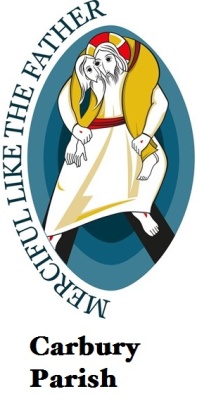            Sunday 4th October 2020            Our Churches: Derrinturn & KilshanroeVery Rev Fr. John Fitzpatrick P.P. Tel: 046 9553355Very Rev Fr. Alphonsus Murphy P.E. Tel: 046 9553020Parish Website: www.carburyparish.ie Email: carburyparish@gmail.com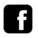 Carbury Parish. Kildare & Leighlin Website: www.kandle.ieEircode: Holy Trinity Church Derrinturn W91XN35Eircode: Church of the Holy Family Kilshanroe A83XW11Parish Office Opening Hours:Monday to Thursday 9.30am to 5pm, Friday 9.30am to 2pm.For all bookings, newsletter items, and general queries please call 046 9553355.Kilshanroe Church- Masses and other liturgical ceremonies will be streamed live on the Parish website via webcam on www.carburyparish.ie.Next Week’s Gospel: Mt 22:01-14Affordable Live-in Homecare: provides live-in carers for the elderly in your area. If you are looking for a live-in carer for your relative, please call Eileen or Tom today on 087 9916791 or 087 7440729. Our website is www.alhomecare.ieRosary for the Month of October, Every Tuesday in the month of October, in Derrinturn Graveyard, Meeting at the Cross at 7.30pm, the usual Covid- 19 guidelines will be adhered to.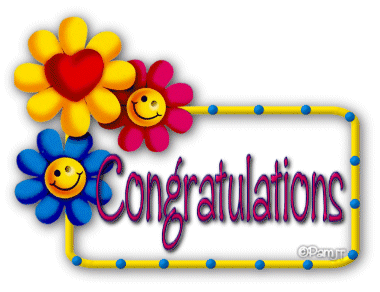 Congratulations: to Ciara Corrigan and Kate Cox on receiving their St John Paul 11 Gold Medal, there was over 400 awards giving out all over the Diocese and two came to Carbury, well-done girls. Job Vacancy – Naas, Sallins, Two Mile House parishes
The Parishes of Naas, Sallins and Two Mile House are served by the one Parish Team. Our pastoral area comprises a population of approximately 31,000 parishioners. Incorporating nine primary schools and five secondary schools. We are currently seeking to recruit a suitably qualified person for the following position, Youth Pastoral Minister (Full time, Permanent). Please see www.naasparish.ie for a detailed job description.The Hook of Faith Zoom Conference: The team at ‘The Hook of Faith’ (www.thehookoffaith.com) are pleased to announce a Zoom Conference for the month of October that focuses on ‘EVANGELISING IRISH CULTURE TODAY’. Each session will be led by an expert speaker followed by 10 mins of Q and A.  Each session will begin at 8pm. We hope that as many as possible participate in this event for the missionary month of October. Mass Bouquets: are available in usual outlets and from the Parish Office. The Parish opening hours are 9.30am to 5pm Monday to Thursday and 9.30am to 2.00pm Friday.Floral Boutique: is open now in Edenderry stocking flowers for all occasions. For the month of September, for every purchase made, you will be entered into a draw that will take place at the end of the month. Tel: 087- 4412237 or email floralboutiqueedenderry@gmail.com  Carbury GAA Lotto took place on Monday the 28th of September. The Lotto numbers drawn were 14, 21, 25, 27, and the bonus ball was 23. There were 1 winners of the match 3 who won €200. Next week’s draw takes place Monday the 5th of October. Next week’s Jackpot is €6,200.2020 Netwatch Carer of the Year
Family Carers Ireland are now accepting nominations for the 2020 Netwatch Carer of the Year.  If you know of someone who is looking after a loved one at home and would like to recognise them for everything that they do, you can nominate online at www.familycarers.ie or contact the local office on 0567721424 for a form. Nominations are also being accepted for Young Carer of the Year. Now more than ever it is time to recognise the valuable contribution that family carers bring to society.COVID-19 Support Line for Older People: ALONE manage a national support line and additional supports for older people who have concerns or are facing difficulties relating to the outbreak of COVID-19 (Coronavirus). Professional staffs are available to answer queries and give advice and reassurance where necessary. The support line is open seven days a week, 8am - 8pm, by calling 0818 222 024.  VACANCIES IN CARBURY Carbury Community Employment has the following vacancies:(1) Grounds Person for Derrinturn Graveyard. Job No. CES-2153331(2) Cleaner for Carbury GAA Club. Job No. CES-2153332To apply for these vacancies: Please contact your local Social Welfare Office to check your eligibility. The Job Reference Number will be required.Please send a CV to Carbury Community Employment Scheme, Allenwood Enterprise Park, Allenwood, Naas, Co. Kildare. Email: carburyce@gmail.comTrócaireIn recent months a return to face-to-face fundraising, in line with government guidelines, has been sanctioned by Charities Institute Ireland and the Charity Regulator. New COVID-19 compliance guidelines were created to facilitate safe return to activity. They include fundraisers maintaining a 2 - metre distance, the wearing of face shields, the use of anti-bacterial wipes and a contactless monthly sign up process.We are recommencing activity with a small roaming team of 2-4 fundraisers who will work across all Dioceses throughout the year. We are using a roaming team to give us the flexibility to mitigate against the possibility of local lockdowns. Although we are working with a small team and will only be in one location at any given time, this means you or your parishioners may see fundraisers either in or outside shops or calling door – to - door in your parishes, inviting members of the public to become monthly donors to Trócaire.Please allow me to extend my great gratitude to you for your ongoing support of the work of Trócaire, particularly during our recent, most challenging Lenten campaign. Thank you for all the work made possible by you and the parishioners within your parish.Yours in ChristCaoimhe De BarraCEOSome ways to Keep Sunday HolyAttend Mass when you can. If you can’t, join via webcam / live stream.If you can’t do this, read and reflect on this Sunday readings alone or as a family.Make a spiritual communion.Make time for rest and relaxation.Avoid chores that can wait for Monday!Check in on those around you, especially the sick / elderly.Visit with family and friends – in person or via a phone call as appropriate.Enjoy the beauty of God’s creation. Go for a walk or a Sunday drive.Share family activities – dress your table and share a Sunday meal together, crafts, baking, board games, gardening....Pray a family rosary.Visit a church to pray privately.Create a family / personal Sunday tradition.Living Well: This is a free group online Self-Management programme for adults with long-term health conditions. For more information please contact Ciara number 087 4088325 email: SelfManagementSupportsSECH@hse.ie   Website: www.hse.ie/LivingWellAutumn PrayerO God of Creation, you have blessed us with the changing of the seasons. As we embrace these autumn months May, the earlier settings of the sun remind us to take time to rest. May the crunch of the leaves beneath our feet remind us of the brevity of this earthly life. May the steam of our breath in the cool air remind us that it is you who give us your breath of life. May the scurrying of the squirrels and the migration of the birds remind us that you call us to follow your will.We praise you for your goodness forever and ever. Amen.Clubs and organisations are invited to send in short notices for our Parish Newsletter, by email: carburyparish@gmail.com, phone or in person to the Parish Office. All notices must be received by 12 noon on a Thursday. Notices received after this time will be included in the following weeks’ newsletter.  Articles may be edited.Derrinturn Church Mass TimesDerrinturn Church Mass TimesKilshanroe Church Mass TimesKilshanroe Church Mass TimesMondayAdoration until 12 Midnight9.30amVia WebcamMonday Tuesday 9.30amVia WebcamTuesdayWednesday 9.30amVia WebcamWednesday 9am Via WebcamThursday Adoration for Priestly Vocations9.30amVia WebcamThursdayFriday  9.30amVia WebcamFriday Saturday 10am & 7.30pmVia WebcamSaturday  7.30pm Via WebcamSunday 8am & 11amVia WebcamSunday 11am Via Webcam2019DerrinturnKilshanroeSat 3rd OctoberSt Thomas of Cantalupe10am Mass for the Living on the Mass Card List. Noel Cox, 1st Anniversary, also his Wife Lily & his Daughter Olivia also Jim Cox. Mark Duffy, 6th Anniversary.7.30pm Katie-Ann Sands, 17th Birthday Remembrance, also Sean Mooney, Killina. John Sean Kavanagh, also daughter Sheila O’Sullivan, Tralee. Michael & Kate Smyth, Killina, also Deceased Members of the Smyth Family. Margaret Mary Robinson. Darragh O’Neill, 6th Anniversary.Suzie Hackett, Birthday Remembrance.7.30pm Jack McNally, Annie McNally, also their Daughter Mary Sheridan, Dunfierth.Sun 4th OctoberTwenty-Seventh Sunday in Ordinary Time8am 11am11am Kathleen (Kate) Lusk, Remembrance Mass.Mon 5th OctoberSt FaustinaAdoration until 12 Midnight9.30am Mass for the Sick and their Carers of the Parish.Tues 6th OctoberSt Bruno9.30am Wed 7th OctoberOur Lady Of the Rosary9.30am 9am Thurs 8th OctoberSt Keyne9.30am Patrick Hogan, Birthday Remembrance, also Deceased Members of the Hogan Family, Kilkeaskin.Fri 9th OctoberSt John Henry Newman9.30am Bill Kenny, Ticknevin Lock.Sat 10th OctoberSt Paulinus10am Kathleen Mangan, 28th Anniversary.7.30pm7.30pmSun 11th OctoberTwenty-Eighth Sunday in Ordinary Time8am11am Bishop Tom Flanagan, 1st Anniversary. Martin Brennan, Anniversary. Sean Ennis, Ballyshannon Manor, 12th Anniversary.11amKilshanroe Eucharistic Ministers & Readers for Saturday 10th & Sunday the 11th of OctoberKilshanroe Eucharistic Ministers & Readers for Saturday 10th & Sunday the 11th of OctoberKilshanroe Eucharistic Ministers & Readers for Saturday 10th & Sunday the 11th of OctoberMass TimeReadersEucharistic MinistersSaturday 7.30pmMark O’DonoghueCarmel DixonSunday 11.00amSíle HoltonIrene HurleyDerrinturn Eucharistic Ministers & Readers for Saturday 10th & Sunday the 11th of OctoberDerrinturn Eucharistic Ministers & Readers for Saturday 10th & Sunday the 11th of OctoberDerrinturn Eucharistic Ministers & Readers for Saturday 10th & Sunday the 11th of OctoberMass TimeReadersEucharistic MinistersSaturday 7.30pmTeresa CorriganBrenda McLoughlin & Kate CroweSunday 8amMark MurrayMary CareySunday 11amSharon O’Brien Rose Carey & Rose ConnollyCollections for Saturday 26th and Sunday the 27th of SeptemberCollections for Saturday 26th and Sunday the 27th of SeptemberCollections for Saturday 26th and Sunday the 27th of SeptemberCollections for Saturday 26th and Sunday the 27th of SeptemberCollectionsAmountCollectionsAmountDerrinturn Basket€255.00Development€13,680.00Kilshanroe Basket€215.00Mass Cards€45.00Mission Sunday€10.00Autumn Collection€220.00Clergy fund€100.00